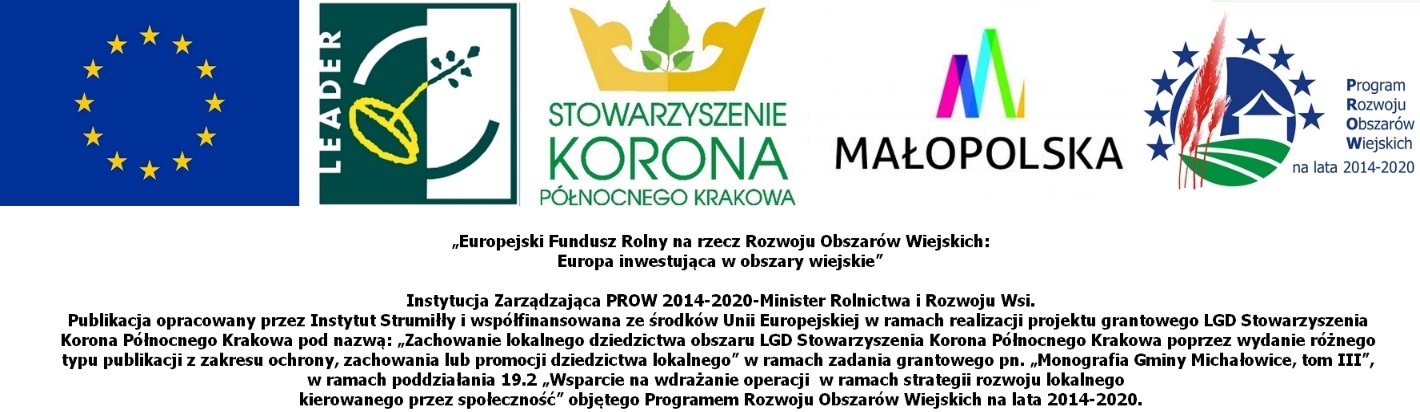 Zdzięsławice, 20.03.2019Protokół z otwarcia ofert na realizację zadania: Monografia Gminy Michałowice. Tom IIIKomisja w składzie:Monika Wołek – Prezes StowarzyszeniaJarosław Sadowski – Wiceprezes Stowarzyszeniastwierdziła, że w przewidzianym w zapytaniu ofertowym terminie na skrzynkę mailową Stowarzyszenia instytut@strumillo.org.pl wpłynęło 5 ofert:Po weryfikacji ofert komisja postanowiła odrzucić na etapie oceny formalnej następujące oferty:Z pozostałych dwóch oferentów, którzy złożyli pełna ofertę, korzystniejszą cenę zaproponowała firma Fabryka Grafika Jan Michalski, ul. Michałki 18, Michałowicei  to ona została wybrana na wykonawcę zamówienia.Monika Wołek					Jarosław SadowskiPrezes Zarządu					Wiceprezes ZarząduLPOferentCena brutto1Argi s.c. , ul. Żegiestowska 11, Wrocław34 860 zł2Wydawnictwo Regis Anita Własnowolska-Bielak, Łapczyca 57345 150 zł3FU-K Zecer Wojciech Jelonek, ul. Kraszewskiego, Bochnia48 930 zł4Fabryka Grafika Jan Michalski, ul. Michałki 18, Michałowice44 100 zł5Wydawnictwo Czuwajmy Edward Szarek, Lilii Wenedy 11/71, Kraków49 875 złLPOferentPowód odrzucenia1Argi s.c. , ul. Żegiestowska 11, WrocławPublikacje wymienione w załączonym wykazie zrealizowanych zamówień swoim rodzajem (nie są to wydawnictwa naukowe, ich specyfikacja techniczna odbiega od wymagań Zamawiającego) i wartością (kilkakrotnie niższa niż zamawiana publikacja) nie odpowiadają przedmiotowi zamówienia. 2FU-K Zecer Wojciech Jelonek, ul. Kraszewskiego, BochniaOferent nie dołączył wykazu zrealizowanych zamówień, które swoim rodzajem i wartością odpowiadają przedmiotowi zamówienia.3Wydawnictwo Czuwajmy Edward Szarek, Lilii Wenedy 11/71, KrakówZ załączonego wykazu zrealizowanych zamówień, wynika, że oferent w ciągu ostatnich 3 lat zrealizował 2 zamówienia które, swoim rodzajem i wartością odpowiadają przedmiotowi zamówienia, a nie 3 jak było wymagane w zapytaniu ofertowym.